	City of Harrisburg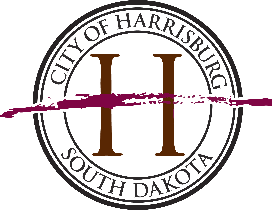 	Disability Awareness Committee		6:00 p.m. Thursday, Apr. 08, 2021		City Hall Conference Room	301 E. Willow St, Harrisburg, SDCALL TO ORDER							 REPORT TO COMMITTEENone currentlyBUSINESS ITEMSApprove Minutes from March 10, 2021 MeetingApprove Agenda for April 06, 2021 MeetingOld Business:Open Meeting Law TrainingSet month to hostBusiness Resources Network Speaker SessionSet Time, Location, TopicHarrisburg Days TableMayoral Proclamations (remainder of the year) Residential Grant ApplicationsNew Business:Update regarding our LEO requestPark Board Walking Path PartnershipBoard MembershipADJOURNThe next regular meeting of the Disability Awareness Committee is scheduled to be held on Thursday, May 13, 2021 at 6:00 p.m. in the City Hall Conference Room.